Комитет по стандартам ВОИС (КСВ) Возобновленная четвертая сессияЖенева, 21 – 24 марта 2016 г.ОТЧЕТ О ХОДЕ ПОДГОТОВКИ ПРЕДЛОЖЕНИЯ ОБ УСТАНОВЛЕНИИ НОВОГО СТАНДАРТА ВОИС В ОБЛАСТИ ОБМЕНА ДАННЫМИ О ПРАВОВОМ СТАТУСЕ ПАТЕНТОВ МЕЖДУ ВЕДОМСТВАМИ ПРОМЫШЛЕННОЙ СОБСТВЕННОСТИДокумент подготовлен Секретариатом ВВЕДЕНИЕВ период после четвертой сессии Комитета по стандартам ВОИС (КСВ), состоявшейся в мае 2014 г., Целевая группа по правовому статусу (ЦГПС) продолжила работу по выполнению Задачи № 47 «Подготовить предложение о выработке нового стандарта ВОИС для обмена данными о правовом статусе патентов ведомствами промышленной собственности.  Как только эта задача будет выполнена, соответствующее предложение следует распространить на товарные знаки и промышленные образцы». На момент подготовки настоящего документа в работе Целевой группы участвовали представители 25 стран, межправительственных организаций и международных неправительственных организаций.  В период с мая 2014 г. обсуждения в Целевой группе велись в рамках электронных форумов и онлайн-конференций, а также очного совещания, состоявшегося в июне 2015 г. В результате этих обсуждений ЦГПС предварительно согласовала следующие важные элементы нового стандарта:  цели и охват нового стандарта;  структура событийной информации о правовом статусе;  и перечень основных событий.  ЦГПС также приняла решение включить в новый стандарт общую модель патентного делопроизводства для составления общего обзора патентных процедур во всем мире.  Согласованный проект модели приводится в приложении I к настоящему документу. «ДОРОЖНАЯ КАРТА» ДЛЯ РАЗРАБОТКИ НОВОГО СТАНДАРТА Цели и охват ЦГПС приняла предварительное решение о том, что новый стандарт должен быть предназначен для выработки основанных на национальных законах или международных конвенций в области ИС рекомендаций для национальных, региональных и международных органов, которые занимаются информацией о промышленной собственности (ПС).ЦГПС считает, что стандарт должен способствовать эффективному обмену данными о правовом статусе патентов, который должен осуществляться между ведомствами промышленной собственности (ВПС) на согласованной основе, в целях облегчения доступа к этим сведениям пользователей информации о ПС, ВПС, поставщиков данных о ПС, широкой общественности и других заинтересованных сторон.  Он должен включать перечень возможных событий в течение жизненного цикла патента.  Кроме того, он должен включать технические характеристики данных о событиях, такие как компоненты и структура данных, в целях обеспечения электронного обмена данными.  Внимание обращается на то, что правовой статус патента может определяться одним или несколькими событиями, имеющими место в соответствии с патентным законодательством и нормативными актами соответствующей юрисдикции.  Ввиду многочисленных различий между патентным законодательством и практикой разных юрисдикций ЦГПС приняла предварительное решение о том, что новый стандарт не должен быть нацелен на согласование процедурных требований и требований по существу национальных или региональных законодательных и нормативных актов.  Для обеспечения обмена данными о правовом статусе патентов на согласованной основе ЦГПС считает необходимым указать в новом стандарте:какие данные о правовом статусе подлежат обмену;  и какой должна быть структура данных.Процедура работы Для проведения обсуждений ЦГПС определила следующие три этапа для рассмотрения определенных вопросов:этап 1:  общее описание о охват нового стандарта;этап 2:  подлежащие обмену данные о правовом статусе, включая перечень событий;  и этап 3:  структура данных в свете минимального набора данных, например определение событий, ассоциированные библиографические данные и т.д., и кодификация данных о правовом статусе для электронного обмена информацией. Внимание обращается на то, что ЦГПС завершила этап 1 в январе 2014 г. и на момент составления настоящего документа вела работу в рамках этапа 2.СТРУКТУРА СОБЫТИЙНОЙ ИНФОРМАЦИИ О ПРАВОВОМ СТАТУСЕЦГПС приняла решение о том, что событие правового статуса состоит из трех компонентов – стадия, событие и состояние, – которые определяют информацию о статусе заявки или патента в определенный момент времени.  ЦГПС также согласовала следующие описания трех компонентов: Стадия:  стадия обработки/делопроизводства в отношении заявки или патента в определенный момент времени в соответствии с применяемым ВПС законодательством.Событие:  событие в процессе обработки/делопроизводства в отношении заявки или патента в определенный момент времени в соответствии с применяемым ВПС законодательством, которое может привести к изменению состояния и/или статуса заявки или патента.  Событие происходит вследствие действия, предпринимаемого ВПС, заявителем, владельцем или третьей стороной.Состояние:  состояние заявки или патента в определенный момент времени в соответствии с применяемым ВПС законодательством. СтадииЧлены Целевой группы в предварительном порядке приняли решение определить следующие шесть стадий: подачаэкспертизадо выдачи выдачапосле выдачи прекращение действия (возможное) СобытияЦГПС приняла решение определить в новом стандарте два набора событий – набор ключевых событий и набор детальных событий.  Более того, члены Целевой группы согласовали проект 18 ключевых событий, который приводится в приложении II к настоящему документу.  ЦГПС просит КСВ прокомментировать эти ключевые события, определение которых является важной вехой в разработке нового стандарта. Что касается набора детальных событий, то члены ЦГПС подготовили три варианта проекта и провели по ним несколько раундов обсуждений.  Последний вариант проекта содержит приблизительно 130 детальных событий, и ЦГПС продолжит обсуждения для завершения перечня детальных событий. СостояниеЦГПС приняла решение определить три состояния – «активное», «неактивное» и «действие прекращено» – со следующим описанием: Активное:  заявка или патент действуют на момент предоставления ВПС информации о правовом статусе.Неактивное:  заявка или патент не действуют на момент предоставления ВПС информации о правовом статусе, например вследствие неуплаты пошлины, отзыва или истечения срока действия.Действие прекращено:  ВПС окончательно прекращает действие заявки или патента.  Внимание обращается на то, что не все ВПС указывают данное состояние в соответствии с со стандартом. В исключительных случаях по решению суда или при изменении законодательства по ИС возможно возвращение из данного состояния в активное или неактивное состояние.СТРУКТУРА ПЕРЕЧНЯ СОБЫТИЙ ЦГПС обсудила вопрос о составления перечня и группировке событий в стандарте.  Было принято решение о том, что перечень стандартных событий будет состоять из трех частей: категория, ключевые события и детальные события.  Кроме того, было решено, что соответствующие ключевые и детальные события будут группироваться по одним и тем же категориям и ключевые события будут занимать первую позицию в рамках соответствующих категорий.  Например: [Категория] Отмена заявки [Ключевые события] Заявка отменена [Детальные события] Заявка отозвана Заявка считается отозванной, отпавшей или истекшей В удовлетворении заявки отказано по итогам экспертизы … НЕРЕЩЕННЫЕ ВОПРОСЫНа момент подготовки настоящего документа ЦГПС работала над следующими нерешенными вопросам: должны ли ключевые события быть обязательными;должен ли осуществляться обмен краткими изложениями или описаниями событий;какой должна быть рекомендуемая частота обмена данными о правовом статусе; какие наборы событий подлежат представлению:  только ключевые события;  ключевые и детальные события;  ключевые и детальные события вместе с необработанным изложением событий, которое в настоящее время готовят ВПС;должна ли информация о переходе из одного стадия в другое представляться вместе с указанием событий; описания шести стадий;  и перечень детальных событий.ПЛАН РАБОТЫ ЦГПС планирует завершить составление проекта перечня детальных событий в первой половине 2016 г.  При подготовке перечня событий члены Целевой группы также планируют сопоставить фактические события правового статуса, информацию о которых в настоящее время распространяют их ведомства, с проектом стандартных событий, т.е. ключевых и детальных событий, с тем чтобы понять, могут ли фактические события быть интегрированы в перечень стандартных событий. Для завершения работы над перечнем стандартных событий и обсуждения нерешенных вопросов ЦГПС организует в 2016 г. одно или несколько очных совещаний. КСВ предлагается: принять к сведению результаты работы Целевой группы по правовому статусу и отчет руководителя Целевой группы, изложенные в настоящем документе;  и прокомментировать ключевые события, упоминаемые в пункте 12 выше и приводимые в  приложении II к настоящему документу.[Приложение I следует]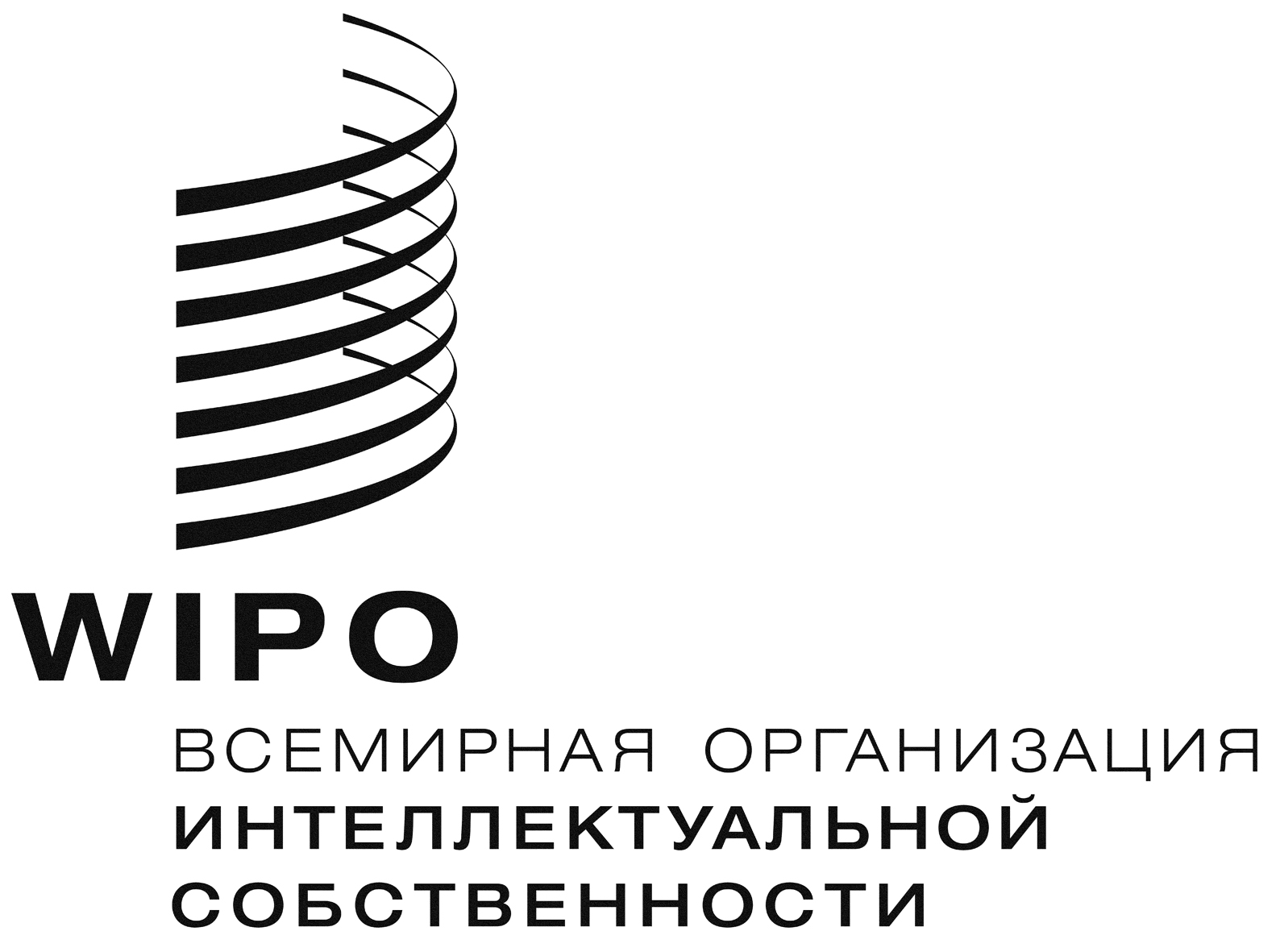 RCWS/4bis/5    CWS/4bis/5    CWS/4bis/5    оригинал:  английскийоригинал:  английскийоригинал:  английскийдата:  25 февраля 2016 г.дата:  25 февраля 2016 г.дата:  25 февраля 2016 г.